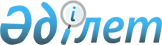 О внесении изменений и дополнения в решение маслихата Есильского района Северо-Казахстанской области от 29 декабря 2018 года № 34/195 "Об утверждении бюджета Явленского сельского округа Есильского района Северо-Казахстанской области на 2019-2021 годы"Решение маслихата Есильского района Северо-Казахстанской области от 7 ноября 2019 года № 43/254. Зарегистрировано Департаментом юстиции Северо-Казахстанской области 15 ноября 2019 года № 5651
      В соответствии со статьей 106, 109-1 Бюджетного кодекса Республики Казахстан от 4 декабря 2008 года, пунктом 2-7 статьи 6 Закона Республики Казахстан от 23 января 2001 года "О местном государственном управлении и самоуправлении в Республики Казахстан", маслихат Есильского района Северо-Казахстанской области РЕШИЛ:
      1. Внести в решение маслихата Есильского района Северо-Казахстанской области "Об утверждении бюджета Явленского сельского округа Есильского района Северо-Казахстанской области на 2019-2021 годы" от 29 декабря 2018 года № 34/195 (опубликовано 22 января 2019 года в Эталонном контрольном банке нормативных правовых актов Республики Казахстан в электронном виде, зарегистрировано в Реестре государственной регистрации нормативных правовых актов под № 5197) следующие изменения и дополнение:
      пункт 1 изложить в новой редакции:
       "1. Утвердить бюджет Явленского сельского округа Есильского района Северо-Казахстанской области на 2019–2021 годы согласно приложениям 1, 2, 3 соответственно, в том числе на 2019 год в следующих объемах:
      1) доходы 68 308 тысяч тенге;
      налоговые поступления 32 136 тысяч тенге;
      неналоговые поступления 63 тысяч тенге;
      поступления от продажи основного капитала 0 тысяч тенге;
      поступления трансфертов 36 109 тысяч тенге;
      2) затраты 71 183,5 тысяч тенге;
      3) чистое бюджетное кредитование 0 тысяч тенге;
      бюджетные кредиты 0 тысяч тенге;
      погашение бюджетных кредитов 0 тысяч тенге;
      4) сальдо по операциям с финансовыми активами 0 тысяч тенге;
      приобретение финансовых активов 0 тысяч тенге;
      поступления от продажи финансовых активов государства 0 тысяч тенге;
      5) дефицит (профицит) бюджета - 2 875, 5 тысяч тенге;
      6) финансирование дефицита (использование профицита) бюджета 2 875,5 тысяч тенге;
      поступление займов 0 тысяч тенге;
      погашение займов 0 тысяч тенге;
      используемые остатки бюджетных средств 2 875,5 тысяч тенге;
      абзац 1 пункта 1-2 изложить в новой редакции:
       "1-2. Предусмотреть в бюджете Явленского сельского округа Есильского района Северо-Казахстанской области на 2019 год объемы целевых текущих трансфертов передаваемых из республиканского бюджета, бюджету Явленского сельского округа на повышение заработной платы отдельных категорий гражданских служащих, работников организаций, содержащихся за счет средств государственного бюджета, работников казенных предприятий, в связи с изменением размера минимальной заработной платы в сумме 3 212 тысяч тенге.";
      дополнить пунктом 1-3 следующего содержания:
       "1-3. Предусмотреть в бюджете Явленского сельского округа Есильского района Северо-Казахстанской области на 2019 год объемы целевых текущих трансфертов передаваемых из республиканского бюджета, бюджету Явленского сельского округа на повышение заработной платы отдельных категорий административных государственных служащих в сумме 1 248 тысяч тенге.".
      Приложение 1 к указанному решению изложить в новой редакции согласно приложению к настоящему решению.
      2. Настоящее решение вводится в действие с 1 января 2019 года.  Бюджет Явленского сельского округа Есильского района Северо-Казахстанской области на 2019 год
					© 2012. РГП на ПХВ «Институт законодательства и правовой информации Республики Казахстан» Министерства юстиции Республики Казахстан
				
      Председатель сессии, 
Есильского района 
Северо-Казахстанской области 

А. Жолтабаров

      Секретарь маслихата 
Есильского района 
Северо-Казахстанской области 

А. Бектасова
Приложение к решению маслихата Есильского района Северо-Казахстанской области от 7 ноября 2019 года № 43/254Приложение 1 к решению маслихата Есильского района Северо-Казахстанской области от 29 декабря 2018 года № 34/195
Категория
Класс
подкласс
наименование
Сумма (тысяч тенге) 2019 год
1) Доходы
68 308
1
Налоговые поступления
32 136
01
Подоходный налог
16 000
2
Индивидуальный подоходный налог
16 000
04
Налоги и собственность
16 136
1
Налог на имущество
320
3
Земельный налог
780
4
Налог на транспортные средства
15 036
2
Неналоговые поступления
63
04
Штрафы, пени, санкции, взыскания, налагаемые государственными учреждениями, финансируемыми из государственного бюджета, а также содержащимися и финансируемыми из бюджета (сметы расходов) Национального Банка Республики Казахстан
51
1
Штрафы, пени, санкции, взыскания, налагаемые государственными учреждениями, финансируемыми из государственного бюджета, а также содержащимися и финансируемыми из бюджета (сметы расходов) Национального Банка Республики Казахстан, за исключением поступлений от организаций нефтяного сектора и в Фонд компенсации потерпевшим
51
06
Прочие неналоговые поступления
12
1
Другие неналоговые поступления в местный бюджет
12
4
Поступление трансфертов
36 109
02
Трансферты из вышестоящих органов государственного управления
36 109
3
Трансферты из районного (города областного значения) бюджета
31 649
Функциональная группа
Функциональная подгруппа
Администратор бюджетных программ
Наименование
Сумма (тысяч тенге) 2019 год
2) Затраты
71 183,5
01
Государственные услуги общего характера
28 461
124
Аппарат акима города районного значения, села, поселка, сельского округа
28 461
001
Услуги по обеспечению деятельности акима города районного значения, села, поселка, сельского округа
28 461 
07
Жилищно-коммунальное хозяйство
22 239,5
124
Аппарат акима города районного значения, села, поселка, сельского округа
22 239,5
008
Освещение улиц в населенных пунктах
9 313
009
 Обеспечение санитарии населенных пунктов
2 722
010
Содержание мест захоронений и погребение безродных
228
011
Благоустройство и озеленение населенных пунктов
9 976,5
12
Транспорт и коммуникации
6 406
124
Аппарат акима города районного значения, села, поселка, сельского округа
6 406
013
Обеспечение функционирования автомобильных дорог в городах районного значения, селах, поселках, сельских округах
6 406
13
Прочие
14 077
124
Аппарат акима города районного значения, села, поселка, сельского округа
14 077
040
Реализация мероприятий для решения вопросов обустройства населенных пунктов в реализацию мер по содействию экономическому развитию регионов в рамках Программы развитие регионов до 2020 года
14 077
3) Чистое бюджетное кредитование
0
4) Сальдо по операциям с финансовыми активами
0
Приобретение финансовых активов
0
5) Дефицит (профицит) бюджета
-2 875,5
6) Финансирование дефицита (использование профицита) бюджета
2 875,5
Поступление займов
0
Погашение займов
0
Категория
Класс
подкласс
Сумма (тысяч тенге) 2019 год
8
Использумые остатки бюджетных средств 
2 875,5
01
Остатки бюджетных средств 
2 875,5
1
Свободные остатки бюджетных средств
2 875,5